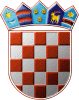 REPUBLIKA HRVATSKAKRAPINSKO – ZAGORSKA ŽUPANIJAGRAD ZLATARGRADSKO VIJEĆEKLASA: 320-01/22-01/03URBROJ: 2140-07-01-24-6	Zlatar, 03.06.2024. 	Na temelju članka 49. stavka 4. Zakona o poljoprivrednom zemljištu ("Narodne novine" br. 20/18, 115/18, 98/19, 57/22) i članka 27. Statuta Grada Zlatara („Službeni glasnik Krapinsko-zagorske županije“ broj 36A/13, 9/18, 9/20, 17A/21), Gradsko vijeće Grada Zlatara na 24. sjednici održanoj 03.06.2024. godine, donijelo jeIzvješće Programakorištenja sredstava od zakupa, prodaje, prodaje izravnom  pogodbom, privremenog korištenja i davanja  na  korištenje  izravnom  pogodbompoljoprivrednog   zemljišta  u  vlasništvu  države  na  području  Grada Zlatara za 2023. godinuČlanak  1.Program korištenja sredstava od zakupa, prodaje, prodaje izravnom  pogodbom, privremenog korištenja i davanja  na  korištenje  izravnom  pogodbom poljoprivrednog   zemljišta  u  vlasništvu  države  na  području  Grada Zlatara za 2023. godinu („Službeni glasnik Krapinsko-zagorske županije“ broj 57A/22 i KLASA:320-01/22-01/03, URBROJ:2140-07-01-23-4) izvršen je u 2023. godini kako slijedi:Članak  2.Ovo Izvješće Programa temelji se na Godišnjem izvještaju o izvršenju Proračuna Grada Zlatara za 2023. godinu i objavit će se u "Službenom glasniku Krapinsko-zagorske županije".PREDSJEDNICADanijela FindakPLAN 
(EUR)IZVRŠENJE 
(EUR)INDEKS
(%)Prihod od zakupa, prodaje, prodaje izravnom pogodbom, privremenog korištenja i davanja na korištenje  izravnom pogodbom poljoprivrednog  zemljišta u vlasništvu države0,000,00100,00